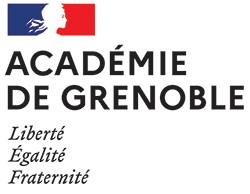 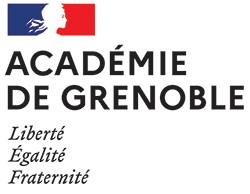 Rectorat de Grenoble Division Budgétaire et financièreFICHE N° 1AIDE A L’INSTALLATION (ASIA)I - Objectifs Aider financièrement les personnels  nouveaux titulaires devant changer de résidence à la suite d’un événement familial (naissance, mariage, séparation …).Cette aide ne se cumule pas avec l’aide à l’installation du personnel dans le cadre du comité interministériel des villes (AIP-CIV) à la suite d’une affectation dans un établissement sensible.II - ConditionsRessources inférieures ou égales à un quotient familial (QF) de 12 500 €Calcul du QF: revenu imposable N-1/nombre de parts fiscalesIII - Montant de l’aide 500 €IV - Instruction du dossierservice d’action sociale de la DSDEN (1er degré)service d’action sociale du rectorat (2nd degré)FICHE N° 1AIDE A L’INSTALLATION (ASIA)MOTIF DE LA DEMANDE :          1ère  affectation (titulaire) évènement FAMILIAL :   naissance    mariage      séparation   NOM, PRENOM : ………………………………………………………………………………… NOM, PRENOM DU CONJOINT : ……………………………………………………………………  N° SECURITE SOCIALE : ……………………………………………………………………FONCTION : …………………………………………………………………………………………ETABLISSEMENT D’AFFECTATION : ……………………………………………………………………………………………………………………………………………………………………ADRESSE PERSONNELLE : ………………………………………………………………………………………………………Adresse email :……………………………………………………………………………………JE SOUSSIGNE (E) : ……………………………………ATTESTE SUR L’HONNEUR L’EXACTITUDE DES RENSEIGNEMENTS FOURNIS ET JE DEMANDE A BENEFICIER DE : L’AIDE A L’INSTALLATION  (ASIA)                                                                    A………………………………le…………………………                                                                                       SIGNATURE  PIECES JUSTIFICATIVES :ATTENTION LE DOSSIER EST A ENVOYER EN DEUX EXEMPLAIRES DERNIER BULLETIN DE PAIE,  AVIS D’IMPOSITION (année civile n-1),  quotient familial ≤ 12500 € ATTESTATION SUR L’HONNEUR DE LA SITUATION FAMILIALE ARRETE D’AFFECTATION, OU de titularisation PHOTOCOPIE DU LIVRET DE FAMILLE COMPLET (SI MIS A JOUR), JUGEMENT DE DIVORCE  CONTRAT DE LOCATION, R.I.B au nom  et prenom  de l’agent SYSTEMATIQUEMENT A CHAQUE DEMANDE LE DOSSIER EST A ENVOYER EN 2 EXEMPLAIRESTout cas de fraude ou de fausse déclaration est punissable conformément aux art 441-1 et suivants du code pénalRéf N° : 2023 Affaire suivie par : DBF1- prestations complémentairesChristian DI TOMMASOTél. : 04 76 74 76 72 Mél : christian.di-tommaso@ac-grenoblece.dbf1-prestationscomplémentaires@ac-grenoble.frRectorat de Grenoble7, place Bir-Hakeim CS 8106538021 Grenoble Cedex 1